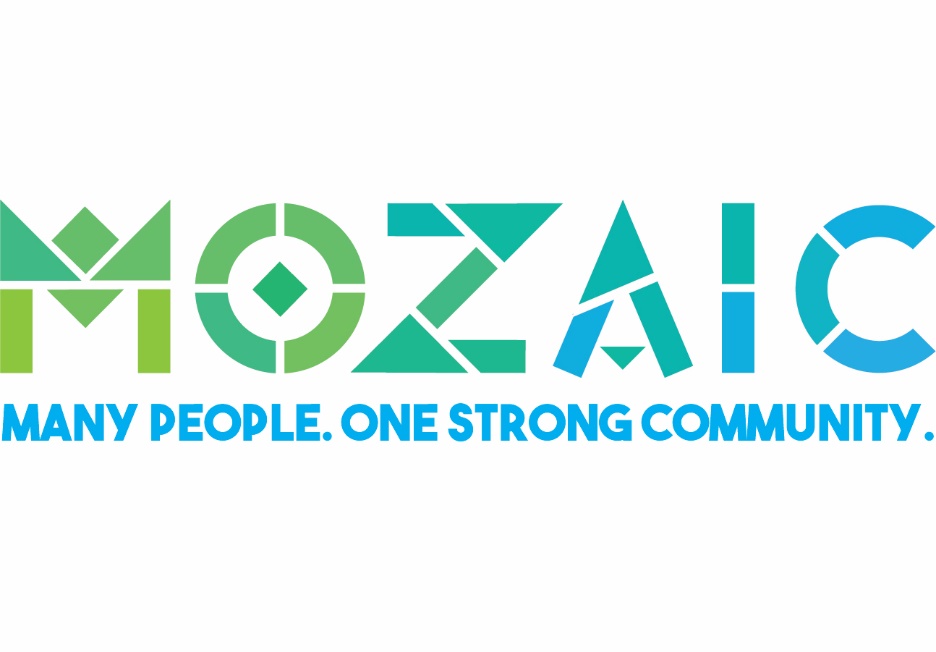 IN-KIND GIFTS & DONATIONSName of Business (if applicable): _____________________________________________________ Name: ________________________________________________________________________ Contact Name: ________________________________________ Title: _______________________ Address: _________________________________________________________________________ Telephone #: _____________________ E-mail address: _________________________________ Donation: _________________________________ Value of donation: $ ______________________Proceeds benefit Mozaic Please return with in-kind donation form to Karissa Hefferon, Mozaic1083 Waterloo-Geneva Road, Waterloo, NY 13165                  Contact Karissa at 315-418-8898 or khefferon@mozaic.org  with questions or for more info.           www.mozaic.org 